QUOTES LLIBRES ESO 2021-2022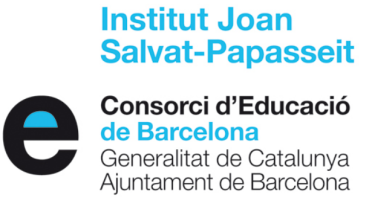 1r d'ESO1r d'ESO1r d'ESO1r d'ESO1r d'ESO1r d'ESOMatèriaTipus EditorialISBNPVPLloguerSocialsLlibre digitalVicens Vives978846823264517,16 €5,00 €MatemàtiquesLlibre digitalInnovamat-26,00 €10,00 €TecnologiaLlibre físicTeide978843078317543,35 €10,00 €Ciències NaturalsLlibre digitalSciencebits9788412211348523,99 €10,00 €TOTAL110,50 €35,00 €TOTAL LLOGUER SOCIS AFATOTAL LLOGUER SOCIS AFA25,00 €2n d'ESO2n d'ESO2n d'ESO2n d'ESO2n d'ESO2n d'ESOMatèriaTipus EditorialISBNPVPLloguerSocialsLlibre digitalVicens Vives978846823816617,16 €5,00 €TecnologiaLlibre físicTeide978843079188042,84 €10,00 €Ciències NaturalsLlibre digitalSciencebits978841221331723,99 €10,00 €TOTAL83,99 €25,00 €TOTAL LLOGUER SOCIS AFATOTAL LLOGUER SOCIS AFA15,00 €3r d'ESO3r d'ESO3r d'ESO3r d'ESO3r d'ESO3r d'ESOMatèriaTipus EditorialISBNPVPLloguerSocialsLlibre digitalVicens Vives978846820493217,16 €5,00 €Ciències NaturalsLlibre digitalSciencebits978841221326323,99 €10,00 €CatalàLlibre físicVicens Vives978846823186042,95 €10,00 €CastellàLlibre físicVicens Vives978846823250842,95 €10,00 €TOTAL127,05 €35,00 €TOTAL LLOGUER SOCIS AFATOTAL LLOGUER SOCIS AFA25,00 €4t d'ESO4t d'ESO4t d'ESO4t d'ESO4t d'ESO4t d'ESOMatèriaTipus EditorialISBNPVPLloguerSocialsLlibre digitalVicens Vives978846820493217,16 €5,00 €CatalàLlibre físicVicens Vives978846823599842,95 €10,00 €CastellàLlibre físicVicens Vives978846823600142,95 €10,00 €TOTAL103,06 €25,00 €TOTAL LLOGUER SOCIS AFATOTAL LLOGUER SOCIS AFA15,00 €